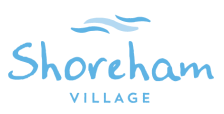 Board of Directors MeetingJanuary 18, 2023, 4:00 pmMS Teams/ Training Room Shoreham VillageAGENDACall to OrderWelcome and introductionsApproval of AgendaFinance Report3.1 Presentation of the Audit Plan(Auditors/Reinhard to join at 4:00 pm)3.2 Financial Statements to November 31, 2022 (Attachment) 	- Wound care expenses3.3 Mortgage Renewal ProposalAccreditation (Survey visit September 2023) : 4.1 Self Assessment Completion- follow up from Jan 11, 2023 meeting4.2 Governance Functioning Tool (Nov 23, 2022) - Draft Actions and discussion items (Below) 4.3 Proposed Mock Survey late summer/early fall 2023?4.4 Staff Survey resultsApproval of Minutes – Nov 23, 2022 Approved Motion to purchase a vehicle for staff transport- Dec 11, 20226.      Business Arising		6.1 Formal Partnership Evaluation Update (Dalhousie University)                      6.2 Shoreham Village Foundation		6.3 Staff transport vehicle purchase                     6.4 Board Member Recruitment- skills inventory                     6.5 Board Planning Cycle Update7.      New Business 8.      Chairs Report         9.      CEO Report/Risk Report (Attachment)		9.1 New Building site selection                     9.2 Q3 Scorecard – discussion re benchmarking10.      Meeting Evaluation11.      Next Regular Meeting:  			11.1 March 15, 2023, 4:00 pm (MARCH Break!!!!)12.      In Camera13.      AdjournmentGovernance Functioning Tool (Nov 23, 2022) - Action Plan/discussion items: Confidentiality and Conflict of interest forms Confirm policysignatures to be updated- via mailBenchmarking and scorecardReview of examplesvacancy rates- provincial benchmarkoccupancy hand hygiene are benchmarked against industry standard.Woundresident and family survey in 2022; quality of care was rated by the Residents at 86.2% and Family rated quality of care at 95.2%, both higher than the national LTC avg.    discussion with Jennifer re others other examples that we can also add i.e. vacancy ratesFurther discussion re Board evaluation and Peer reviewBoard education/ Board Planning Cycle- add any additional items emanating from the Action Plan discussionStrat Plan Process- discussion re date for reviewResident and family first voice opportunitiesBoard skills inventory- perhaps formal documentation of thisQuick review of Board Policies so everyone is aware of the policies that we have (i.e. terms) Board Member Orientation 